REPRESENTASI MASKULINITAS PRIA DALAM IKLAN(Analisis Semiotika Roland Barthes terhadap Iklan L-Men Versi “Men’s Guide” di YouTube)REPRESENTATION OF MEN'S MASCULINITY IN ADVERTISEMENT(Semiotic Analysis Roland Barthes of  L-Men advertisement the "Men's Guide" version on YouTube)Oleh :Virli Olina152050343SKRIPSIUntuk Memperoleh Gelar Sarjana Pada Program Studi Ilmu KomunikasiFakultas Ilmu Sosial dan Ilmu Politik Universitas Pasundan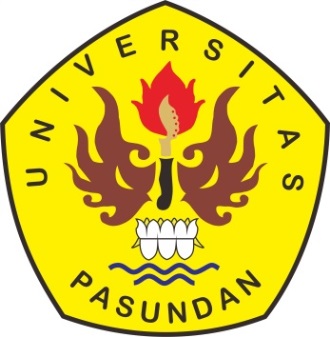 FAKULTAS ILMU SOSIAL DAN ILMU POLITIKUNIVERSITAS PASUNDANBANDUNG2019